ПАСПОРТГотовности многоквартирных домов
находящихся в с. Мехельта Гумбетовского
района к отопительному периоду
2019 - 2020г.г.Выдан Муниципальному району «Гумбетовский район»(полное наименование организации)На основании акта проверки от « 15 » октября 2019г.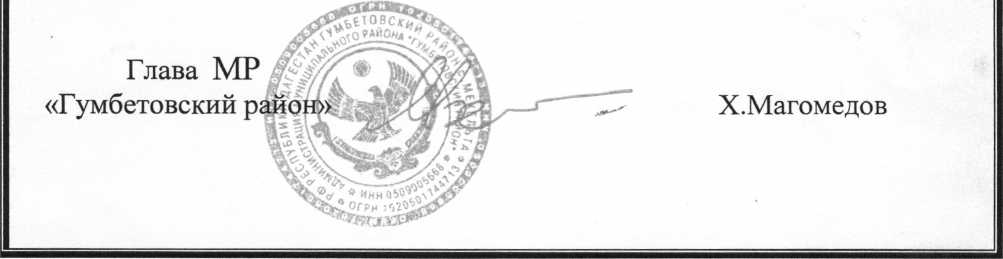 АКТПроверки готовности 13- ти многоквартирных домов находящихся в с.Мехельта
Гумбетовскиого района к работе в осенне-зимний период 2019-2020 годов.с.Мехельта« 15 » октября 2019г.Комиссия, назначенная распоряжением Г лавы МР «Г умбетовский район» под № J от «	15 » октября 2019 г. на основании «Положения об оценке готовноститеплоснабжающих организаций к работе в осенне-зимний период» с «15 » октября 2019 г. по «15 » октября 2019 г. провела проверку готовности 13- ти многоквартирных домов находящихся в с.Мехельта Гумбетовского района.Проверка готовности к осенне-зимнему отопительному периоду 2019-2020 гг проводилась в отношении нижеследующих многоквартирных домов находящихся в с.Мехельта:1)2)3)4)5)6)7)8)9) П) 12) 13)ул. Имама Шамиля дом №22
ул. Школьная дом № 4
ул. Центральная дом № 85
ул. Центральная дом № 86
ул. Школьная дом № 7
ул. Южная дом № 1
ул. Центральная дом №12
ул. Построечная дом № 7
ул. Южная дом № 9
ул. Гохта дом №7
ул. Построечная дом № 5
ул. Южная дом №3
ул. Имама Шамиля дом № 21(16 квартирный дом)(11 квартирный дом)(8 квартирный дом)(5 квартирный дом)(4 квартиный блокир. дом) (8 квартиный блокир. дом) (5 квартиный блокир. дом) (7 квартиный блокир. дом) (4 квартиный блокир. дом) (3 квартиный блокир. дом) (2 квартиный блокир. дом) (2 квартиный блокир. дом) (2 квартиный блокир. дом)Зам пред. Комиссии;Вед.спец. по вопросам ЖКХАлиев Ш.А.Ахмеднабиев Г.А.Гл. спец, по вопросам ГО и ЧСГаджимурадов М.МГл.инженер Гумбетовского МУ АО «ДСК» (по согласованию)Алиев К.С.к отопительному периоду комиссияк работе в отопительном периоде.- многоквартирые дома кПредседатель комиссии:Глава АСП «сельсовет Мехельтинский»Абдунассиров М.А.Члены комиссии:Гл.спец. по строительству иархитектуре»В ходе проведения проверки готовностиустановила готовностьВывод комиссии по итогамотопительному периоду на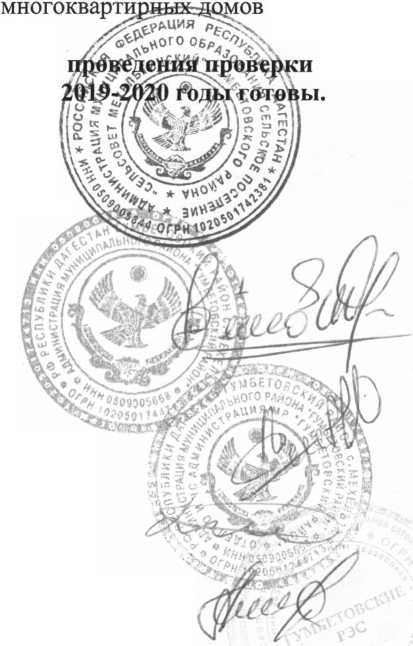 